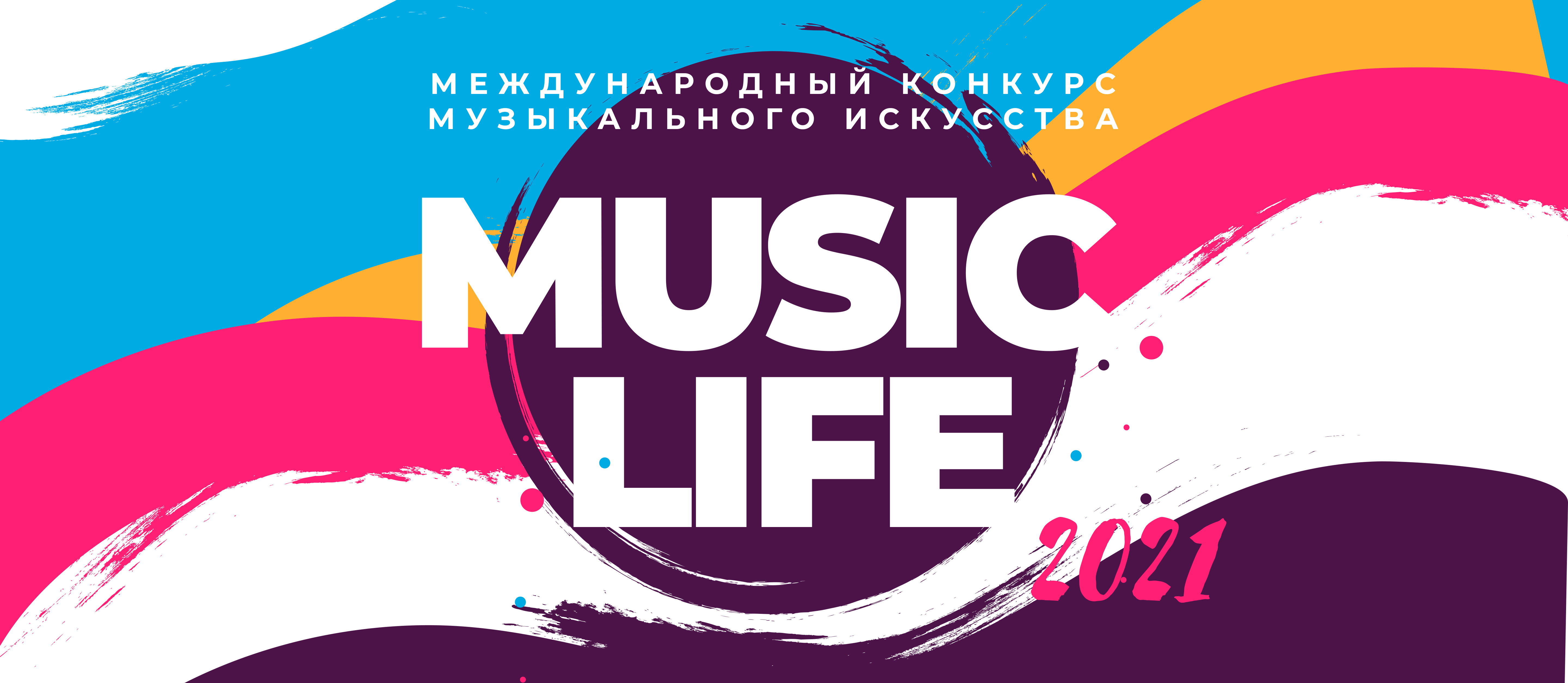 Международный конкурс музыкального искусства MUSIC LIFEФормат : ONLINEПОДАТЬ ЗАЯВКУ НА УЧАСТИЕПоложение международного конкурса музыкального искусства MUSIC LIFEДаты проведения и приема заявок: 01 октября – 30 декабряМесто проведенияг. МоскваОрганизаторыКультурный центр "ШОУМИР" г. Москва, РоссияЦели и задачиВыявление и поддержка творческих коллективов и отдельных исполнителей в различных областях вокального искусства и инструментальной музыки. Популяризация и дальнейшее развитие современного музыкального искусства. Создание условий для профессионального общения и обмена опытом творческих коллективов и отдельных исполнителей.Повышение исполнительского мастерства участников и расширение репертуара творческих коллективов и отдельных исполнителей. Оказание методической помощи руководителям путём проведения круглых столов, мастер-классов, творческих мастерских. Представление новых эффективных направлений и подходов, методик и технологий преподавания вокального мастерства и инструментальной музыки. Воспитание детей и молодёжи на высокохудожественных образцах музыкального творчества.НоминацииИнструментальное исполнительство  (соло, дуэт, ансамбли, оркестры):Классические инструменты - струнные инструменты (скрипка, альт, виолончель, гитара и др.); духовые инструменты (труба, саксофон, флейта, кларнет и др.)Клавишные инструменты (фортепиано, синтезатор и др.), перкуссия Народные инструменты (баян, аккордеон, балалайка, домра и др.)Смешанные ансамбли и оркестры Эстрадные и эстрадно-симфонические ансамбли и оркестры Электронные инструментыВокально-хоровой жанрАкадемическое пение (соло, дуэт, ансамбль, хор) Фольклор и этнография (соло, дуэт, ансамбль) Народное пение (соло, дуэт, ансамбль, хор) Эстрадный вокал (соло, дуэт, ансамбль) Джазовый вокал (соло, дуэт, ансамбль) Музыкальный театр (опера, оперетта, мюзикл)Возрастные группыдо 7 лет;  7-9 лет; 10-12 лет; 13-15 лет; 16-18 лет; 19-21 лет; 22-25 лет;  от 25 лет; смешанная возрастная категория  MIXКаждый коллектив или соло-исполнитель имеет право участвовать как в одной, так и в  нескольких номинациях и возрастных группах.Требования к программе:Солисты, дуэты, ансамбли, хоровые коллективы исполняют одно конкурсное произведение общим хронометражем – не более 10 минутМузыкальный театр предоставляет одно конкурсное произведение общим хронометражем – не более 20 минутОригинальный видеофайл вашего выступления необходимо прислать нам на почту klubtalantov@mail.ru   в любых форматах (*.m4v, *.mp4 , *.mov , *.avi), либо выложить выступление на любой видеохостинг (https://www.youtube.com, https://vimeo.com) и прислать нам ссылку.Стоимость участия:Солист: 200 рубАнсамбль: 200 руб/челХоровые коллективы: 100 руб/челМузыкальный театр: 100 руб/челДиплом руководителя: 200 рубСостав судейской коллегии (жюри) Судейская коллегия, состоящая из известных деятелей культуры и искусства, представителей  средств массовой информации и  шоу-бизнеса призвана выразить своё профессиональное мнение в области вокала, инструментального творчества, театрального жанра. Жюри оценивает конкурсантов в каждой номинации и возрастной группе по десятибалльной системе. Оценка жюри пересмотру не подлежит!Ответственность за формирование жюри возлагается на Оргкомитет.Как оцениваются выступления и что получают участники:Каждого конкурсанта Жюри оценивает по 10-бальной шкале в каждой номинации и возрастной категории:Звание «ЛАУРЕАТ» - I, II, III степениЗвание «ДИПЛОМАНТ» - I, II, III степениДиплом участникаУчастники получают отдельные дипломы  за каждую номинацию. Например, если участник принял участие в трех номинациях, то он получит три диплома.Дополнительно руководители (педагоги, воспитатели, родители) могут получить собственный именной диплом за руководство при выполнении работы.Дипломы  содержат:фамилию, имя участника (участников)название коллектива (если есть)образовательное учреждение участника (если указали в Регистрационном бланке): тип, номер, название образовательного учрежденияместо расположения образовательного учреждения или место жительства (если сведения об образовательном учреждении не указали в Регистрационном бланке): край, область, населенный пунктфамилию, имя, отчество руководителя (если есть)результат участия в конкурсе: Лауреат (1, 2, 3 степени), Дипломант (1,2,3 степени)  Диплом участниканаименование номинации, в которой принято участиедату проведения конкурсаподпись Председателя жюрипечать (штамп) конкурсаИтоги конкурса:Результаты конкурса публикуются на сайте ShowMir.ru в разделе ИТОГИ не 15 мая.Дипломы рассылаются в электронном виде в течении недели, после публикации итогов на электронные адреса, указанные в заявке.Как принять участие в конкурсе и правила оформления заявок:Выберите номинацию, прочитав положениеЗаполните электронную форму заявки ПОДАТЬ ЗАЯВКУ НА УЧАСТИЕЧерез некоторое время из оргкомитета придет письмо о получении заявки, в котором будут способы оплаты и реквизиты. После оплаты вам необходимо прислать в ответном письме Сканированную / сфотографированную  квитанцию об оплате организационного взносаНе отправляется заявка? Скачайте бланк заявки, заполните ее на компьютере и отправьте нам на почту klubtalantov@mail.ru   вместе со всеми материалами.Первое письмо должно содержать: Заполненный бланк заявки Видеофайл выступления в любом формате, либо ссылка на видеохостинг с выступлением участникаВторое письмо должно содержать: Сканированную / сфотографированную  квитанцию об оплате организационного взносаВНИМАНИЕ! Заявку заполняйте внимательно, строго по пунктам, т.к. эта информация будет вноситься в Диплом.При отправке заявки участники получают уведомление о получении материалов. Если в течение 48 часов такое уведомление вам не поступило – отправьте работу еще раз.